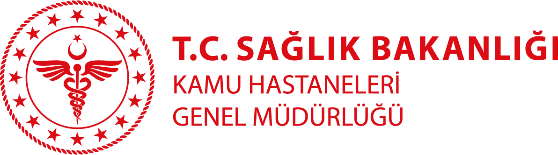       2021 Kurtalan Devlet Hastanesi /Siirt  (halen çalışıyor)KURTALAN DEVLET HASTANESİ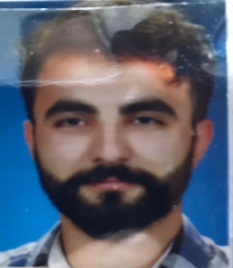 Dr.  Ata ÖNERBranşı: Pratisyen DoktorYabancı Diller: - İletişim adresi: ataonerr@gmail.comKlinik: Acil ServisTıbbi ilgi ve uzmanlık alanları:Eğitimi:Dicle Üniversitesi Tıp fakültesi 2015-2021Çalışılan Kurumlar: